Конспект экспериментальной деятельности в старшей группе. Тема: Вода. «Умная галка»Цель. Формирование интереса к экспериментальной деятельности.Задачи. Продолжать формировать представление о том, что вода - жидкость. Развивать у детей логическое мышление, умение давать полный ответ на поставленный вопрос. Развивать связную речь детей, плавность изложения. Воспитывать интерес к природе.Оборудование. Графин с водой, камни разного размера, картинка птицы галки, чистые листы бумаги, фломастеры.ХодВоспитатель: Ребята, недавно мне рассказали интересную историю, про жительницу нашего леса. Хотите послушать? Чтение рассказа Л.Н.  Толстого «Умная галка»Вопросы:- Про кого этот рассказ? Найдите на картинке эту птицу.- Что хотела галка? С чем стоял кувшин?- Почему галка не могла достать до воды в кувшине?- Что она придумала?Воспитатель:  Вода - это жидкость. Что она может делать? (Литься, капать, течь)  Какие ещё жидкости вы знаете? (Чай, сок, молоко, квас) Как вы думаете, если бы в кувшине был бы квас, стала бы галка его пить? (Нет, галка живёт в природе, а там нет кваса) Может ли такое произойти на самом деле или это выдумка?Воспитатель:  Посмотрите на стол и выберите подходящий материал для этого опыта. Как вы думаете, что нам пригодиться? (Ответы  детей) Давайте порассуждаем, что мы будем делать? Что у нас получится? (Выдвижение гипотезы) Перед тем как начать, предлагаю сделать разминку. Прогуляться по волшебному лесу. «Великаны здесь шагали -дальше ноги выставляли, следом гномы проходили - мелко, мелко семенили». 1-2-3- повернись и в птицу галку превратись. «Обратно летим в своё гнездо (на стульчики)»Вызываются дети-галки и по очереди опускают камушки в воду. На графине делают отметки. Замечают, что если камушек маленький, то уровень воды поднимается не много. Если камень большой и тяжёлый, то и уровень воды поднимается высоко.Воспитатель: вы сегодня были настоящими галками и у вас всё здорово получилось! Почему так происходит, что вода поднимается? (Камушки заполняя сосуд, выталкивают воду) Галка предлагает вам проверить своих родителей или старших братиков и сестричек: «Смогут ли они повысить уровень воды, не добавляя её в сосуд?» Для этого надо запомнить все действия по порядку. На чистых листах бумаги, дети зарисовывают схематически последовательность действий. Каждое действие проговаривается.Воспитатель:  Скажите, а уровень воды можно поднимать только с помощью камушков или других предметов? (Ответы  детей) Вот такая интересная история произошла с галкой. Если быть наблюдательными и любить природу, то у животных и птиц можно научиться многому. Любите природу!!!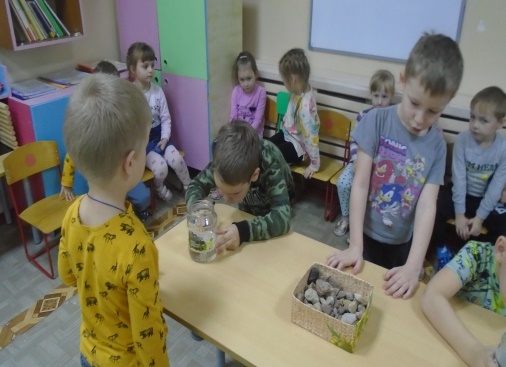 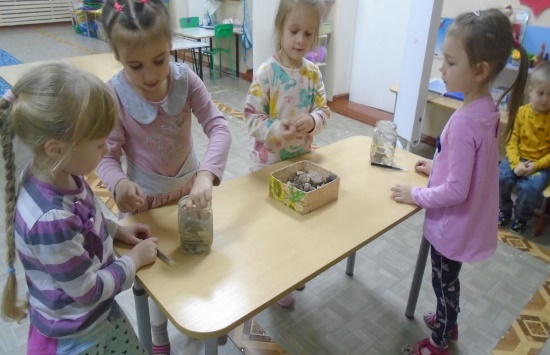 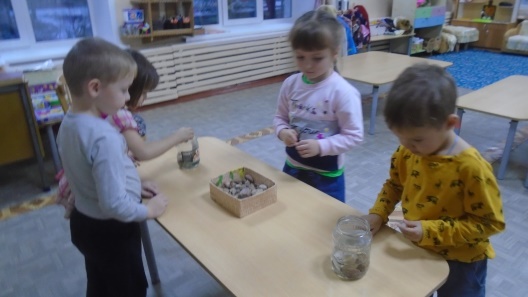 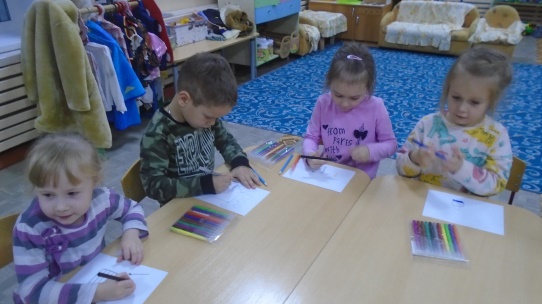 